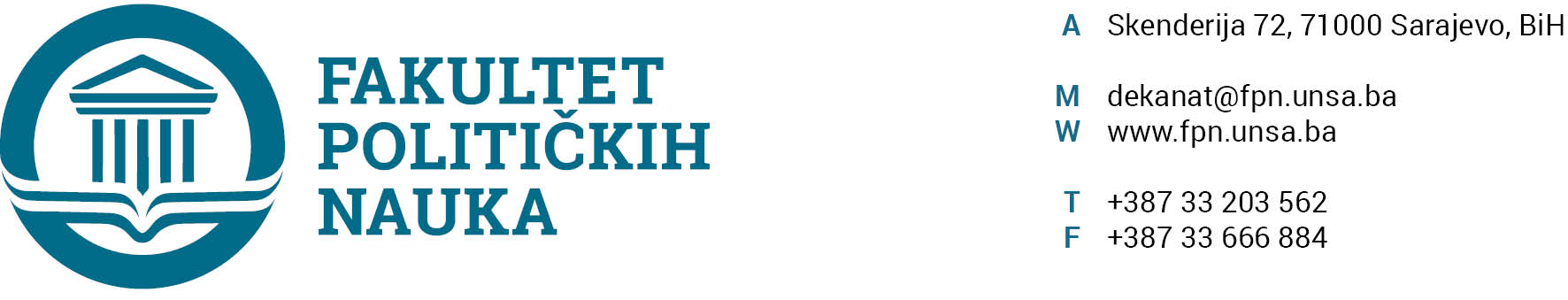 U skladu sa članom 126. Zakona o visokom obrazovanju („Službene novine Kantona Sarajevo“ br.33/2017, 35/20, 40/20, 39/21) sekretar Fakulteta dajeSTRUČNO MIŠLJENJENa Odluke o odobravanju tema završnih (magistarskih) radova i imenovanju mentora i članova Komisija za ocjenu i odbranuOdluke o odobravanju tema završnih (magistarskih) radova i imenovanju mentora i članova Komisije za ocjenu i odbranu, nisu u suprotnosti sa članom 135. stav (3) tačka i) Zakona o visokom obrazovanju („Službene novine Kantona Sarajevo“, broj: 33/17, 35/20, 40/20, 39/21), članom 104. Statuta Univerziteta u Sarajevu, a u vezi sa članom 52. Pravila studiranja za I, II ciklus studija, integrirani, stručni i specijalistički studij na Univerzitetu u Sarajevu.                                                                                                                                                                                                             SEKRETAR FAKULTETA______________________                                                                                                                                                                                                            Umihana Mahmić Sarajevo, 15.03.2022. godineDostaviti: Vijeću FPN;a/aU skladu sa članom 126. Zakona o visokom obrazovanju („Službene novine Kantona Sarajevo“ br.33/2017, 35/20, 40/20, 39/21) sekretar Fakulteta dajeSTRUČNO MIŠLJENJENa Odluke o usvajanju Izvještaja Komisije za ocjenu i odbranu završnog rada Odluke o usvajanju Izvještaja Komisije za ocjenu i odbranu završnog rada, nisu u suprotnosti sa članom 135. stav (3) tačka a) Zakona o visokom obrazovanju („Službene novine Kantona Sarajevo“, broj: 33/17, 35/20, 40/20, 39/21), članom 104. Statuta Univerziteta u Sarajevu, a u vezi sa članom 54. Pravila studiranja za I, II ciklus studija, integrirani, stručni i specijalistički studij na Univerzitetu u Sarajevu.                                                                                                                                                                                                               SEKRETAR FAKULTETA______________________                                                                                                                                                                                                            Umihana Mahmić Sarajevo, 15.03.2022. godineDostaviti: Vijeću FPN;a/aU skladu sa članom 126. Zakona o visokom obrazovanju („Službene novine Kantona Sarajevo“ br.33/2017, 35/20, 40/20,39/21) sekretar Fakulteta dajeSTRUČNO MIŠLJENJENa prijedlog odluka i Izvještaji Komisije  za provođenje postupka ekvivalencije Prijedlog odluka i Izvještaji Komisije  za provođenje postupka ekvivalencije:1. Berbić Amir2. Kesten Ermin3. Lilić Dževad4. Zornić Elvis5. Kuč Brnjičanin Seniha6. Hrelja Admira7. Berkovac Ismir8. Bakal EminNisu u suprotnosti sa članom 135. Stav (3) tačka a) Zakona o visokom obrazovanju Kantona Sarajevo („Službene novine Kantona Sarajevo“ broj: 33/17,35/20,40/20, 39/21) i  Pravilnikom o ekvivalenciji ranije stečenih akademskih titula, naučnih i stručnih zvanja Univerziteta u Sarajevu.                                                                                                                                                                                                                                                                                                                           SEKRETAR FAKULTETA______________________                                                                                                                                                                                                            Umihana Mahmić Sarajevo, 15.03.2022. godineDostaviti: Vijeću FPN;a/aU skladu sa članom 126. Zakona o visokom obrazovanju („Službene novine Kantona Sarajevo“ br.33/2017, 35/20, 40/20,39/21) sekretar Fakulteta dajeSTRUČNO MIŠLJENJENa prijedlog odluke o izboru akademskog osoblja Prijedlog odluke Vijeću Fakulteta (uz dostavljeni Izvještaj članova Komisije za izbor) o izboru dr. Sarine Bakić u nastavno - naučno zvanje  vanredan profesor na naučnu oblast „“, nije u suprotnosti sa  članom 104. i 194. stav (1) tačka e) Statuta Univerziteta u Sarajevu,  člana 135. Stav (3) tačka a) i članom 109. Zakona o visokom obrazovanju Kantona Sarajevo („Službene novine Kantona Sarajevo“ broj:33/17, 35/20, 40/20) i Odlukom o usvajanju dinamičkog plana potreba za raspisivanjem konkursa za izbor u zvanje br. 02-1-989-1/21 od 06.07.2021. godine.                                                                                                            SEKRETAR FAKULTETA______________________                                                                                                       Umihana Mahmić Sarajevo, 15.03.2022. godineDostaviti:Vijeću FPN;Senatu UNSA;a/a      U skladu sa članom 126. Zakona o visokom obrazovanju („Službene novine Kantona Sarajevo“ br.33/2017,35/20, 40/20, 39/21) sekretar Fakulteta dajeSTRUČNO MIŠLJENJENa prijedlog Odluke o imenovanju Komisije za izbor nastavnika Prijedlog odluke o imenovanju Komisije za izbor nastavnika u akademsko zvanje redovan profesor na naučnu oblast  „Politologija“, nije u suprotnosti sa članom 106. Stav (1) i (2) Zakona o visokom obrazovanju (Službene novine Kantona Sarajevo broj: 33/17, 35/20, 40/20 i 39/21) i  članom 104. Statuta Univerziteta u Sarajevu br. 01-1093-3/18 od 28.11.2018. godine.SEKRETAR FAKULTETA______________________                                                                                                                                                                                                           Umihana MahmićSarajevo, 15.03.2022. godineDostaviti:Vijeću FPN;a/a      U skladu sa članom 126. Zakona o visokom obrazovanju („Službene novine Kantona Sarajevo“ br.33/2017,35/20, 40/20, 39/21) sekretar Fakulteta dajeSTRUČNO MIŠLJENJENa Odluku o iskazivanju potrebe za planiranjem prostora u  Kampusu Univerziteta u Sarajevu za Univerzitet u Sarajevu – Fakultet političkih nauka i imenovanju kontakt osobe za komunikaciju sa Savjetom plana i izabranim konsultantom i potrebi planiranja Odluka o iskazivanju potrebe za planiranjem prostora u  Kampusu Univerziteta u Sarajevu za Univerzitet u Sarajevu – Fakultet političkih nauka i imenovanju kontakt osobe za komunikaciju sa Savjetom plana i izabranim konsultantom i potrebi planiranja, nije u suprotnosti sa članom 135. Zakona o visokom obrazovanju, („Službene novine Kantona Sarajevo“ broj:33/17, 35/20, 40/20 i 39/21), članom 104. Statuta Univerziteta u Sarajevu, u vezi sa Dopisom Univerziteta u Sarajevu o izradi novog master plana Kampusa Univerziteta u Sarajevu broj: 0101-2051/22 od 23.02.2022. godineSEKRETAR FAKULTETA______________________                                                                                                                                                                                                           Umihana MahmićSarajevo, 15.03.2022. godineDostaviti:Vijeću FPN;a/a      U skladu sa članom 126. Zakona o visokom obrazovanju („Službene novine Kantona Sarajevo“ br.33/2017,35/20, 40/20, 39/21) sekretar Fakulteta dajeSTRUČNO MIŠLJENJENa prijedlog Odluke o raspisivanju i objavljivanju Konkursa za upis kandidata na treći ciklus studija na Univerzitetu u Sarajevu – Fakultetu političkih naukaPrijedlog odluke o raspisivanju i objavljivanju Konkursa za upis kandidata na treći ciklus studija na Univerzitetu u Sarajevu – Fakultetu političkih nauka,  nije u suprotnosti sa članom 104. Statuta Univerziteta u Sarajevu, a u vezi sa  članom 135. Zakona o visokom obrazovanju („Službene novine Kantona Sarajevo“ br. 33/17, 35/21, 40/20 i 39/21), i članom 21. Pravila studiranja za treći ciklus studija na Univerzitetu u Sarajevu – doktorski studij. SEKRETAR FAKULTETA______________________                                                                                                                                                                                                           Umihana MahmićSarajevo, 15.03.2022. godineDostaviti:Vijeću FPN;a/a      U skladu sa članom 126. Zakona o visokom obrazovanju („Službene novine Kantona Sarajevo“ br.33/2017,35/20, 40/20, 39/21) sekretar Fakulteta dajeSTRUČNO MIŠLJENJENa prijedlog Odluke o izvršenoj analizi i usvajanju Izvještaja o prolaznosti studenata u zimskom semestru 2021/2022. godine na Univerzitetu u Sarajevu – Fakultetu političkih naukaPrijedlog odluke o o izvršenoj analizi i usvajanju Izvještaja o prolaznosti studenata u zimskom semestru 2021/2022. godine na Univerzitetu u Sarajevu – Fakultetu političkih nauka,   nije u suprotnosti sa članom 104. i 164. Statuta Univerziteta u Sarajevu, a u vezi sa  članom 135. Zakona o visokom obrazovanju („Službene novine Kantona Sarajevo“ br. 33/17, 35/21, 40/20 i 39/21). SEKRETAR FAKULTETA______________________                                                                                                                                                                                                           Umihana MahmićSarajevo, 15.03.2022. godineDostaviti:Vijeću FPN;a/a      